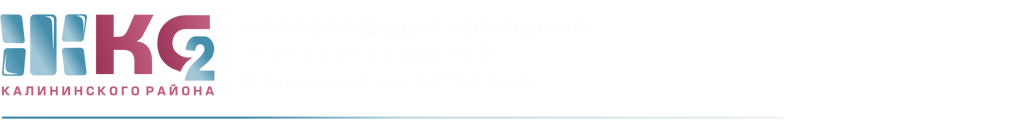 ОТЧЕТо деятельности АДС с 02.04.2018- 06.04.2018г.ПодразделениеПоступило заявок от населенияПоступило заявок от населенияПоступило заявок от населенияПоступило заявок от населенияПримечаниеПодразделениевсегона исполненииотказывыполненоПримечаниеВнутренние заявки ЖКСВнутренние заявки ЖКСВнутренние заявки ЖКСВнутренние заявки ЖКСВнутренние заявки ЖКСВнутренние заявки ЖКСЖКС5461868360из них:АДС296788218из них:аварийные70--70электрики12617-109платные1162788935900из них:Тех. Обслуживание ИПУ6611555ЖЭУ- 5457-38ЖЭУ- 66251-11ЖЭУ- 87134-37кровля5510-45ЖЭУ- 23176-11